МБДОУ                                                                                                «ДЕТСКИЙ САД  КОМБИНИРОВАННОГО ВИДА № 60»Московская область, Сергиево- Посадский городской округ, г.Хотьково, улица Дачная, дом 1Снежный городок эколят в  ДОУ №60 г. Хотьково в рамках проекта "Эколята-дошколята".Цель: Создание предметно-развивающей среды «Снежный городок Эколят» на участке дошкольного учреждения.Задачи для детей:  1.Воспитывать любовь к природе, чувство доброго, бережного отношения ко всему живому. 2. Обеспечить двигательную активность детей на свежем воздухе.3 Воспитывать бережное отношение к своему труду, труду воспитателя и своих товарищей.Участники: Дети старшей группы № 2 и подготовительной группы № 11.        Воспитатели: Буслаева А.В., Булахова О.С, Киселева Н.А, Щеголева Т.Г.Зимняя прогулка... Что может быть прекраснее!  Для наших детей зима – долгожданная и любимая пора. А что нужно сделать для того, чтобы зимняя прогулка была не только полезна, но и интересна для дошкольников? Ответ на этот вопрос знаем мы, педагоги и дети МБДОУ №60.  Для этого необходимо хорошее настроение, немного фантазии, лёд и снег. Снежный городок построили на радость детям творческая группа педагогов. Не остались равнодушными и главные ценители трудов воспитателей - дети. Погода не баловала нас и стояла морозная, снег не лепился, но мы нашли выход из положения.Мы изо льда построим крепость–Начинаем всё с нуля.Нас немного было – трое, 
     А теперь – хоть отбавляй.Снежный город весь украшенГлаз теперь нам радуетИ живут там Эколята -Нам знакомые ребята! Теперь у наших дошколят появились новые друзья, сказочные герои "Эколята" - друзья и защитники Природы: Шалун, Тихоня, Ёлочка и Умница. Ребята попадут в незабываемый  мир Эколят  на снежном поезде, где Шалун предложит изучить расположение стран и полюсов на ледяном земном шаре. Елочка  и Тихоня будут учить заботиться о природе, животных , растениях и птицах. Соблюдать правила поведения в природе. Зимой в «Городке Эколят» открылась «птичья столовая», которая поможет нашим пернатым друзьям пережить суровую, снежную зиму. А затем пройдя запутанный путь  (лабиринт), они выйдут на полянку, где их встретит Умница. Она проведет с детьми  веселые конкуры ,соревнования  а также ребята смогут покататься на ледянках со снежной горы.   Как здорово, что мы теперь все вместе!
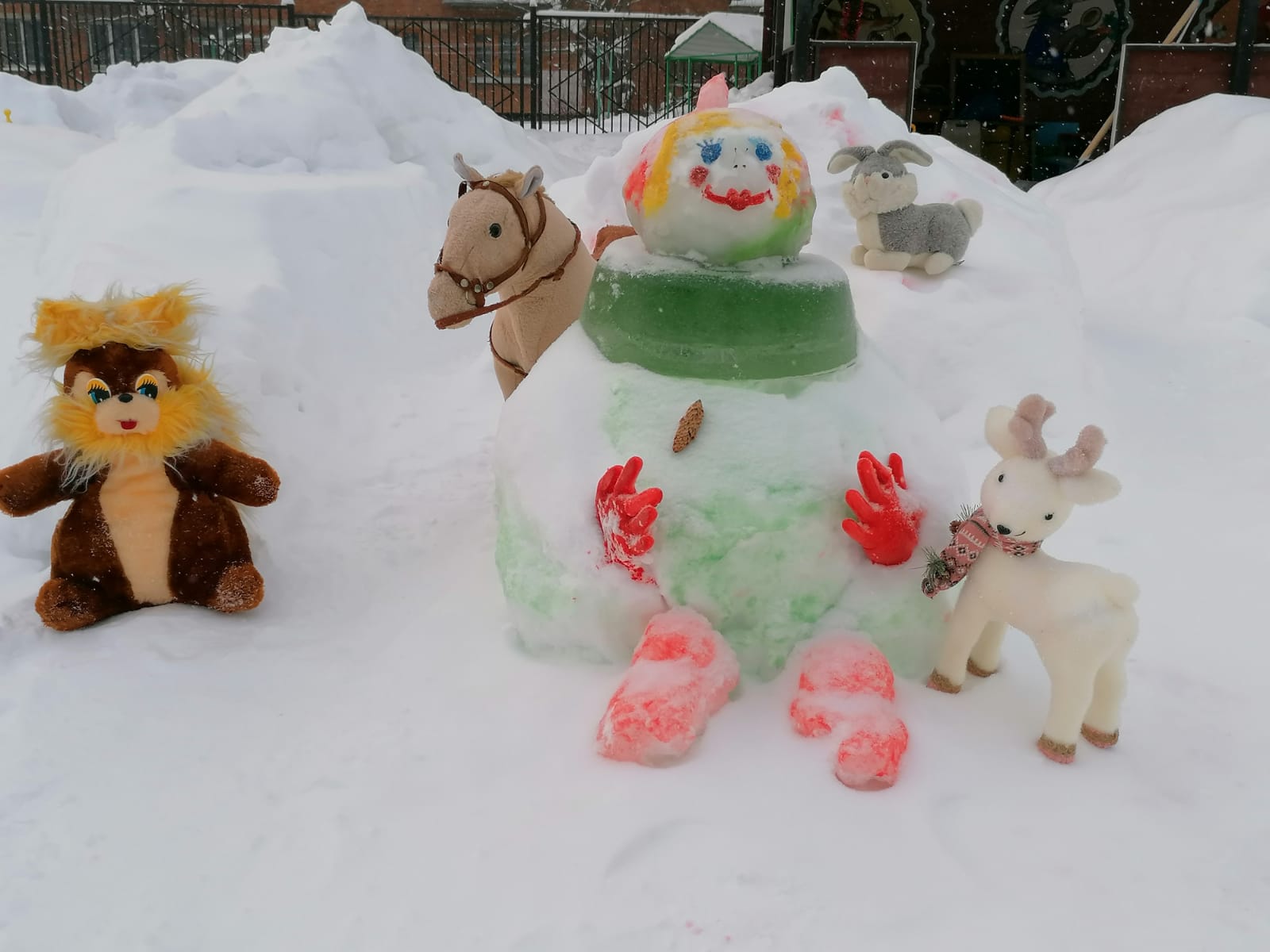 ЁЛОЧКА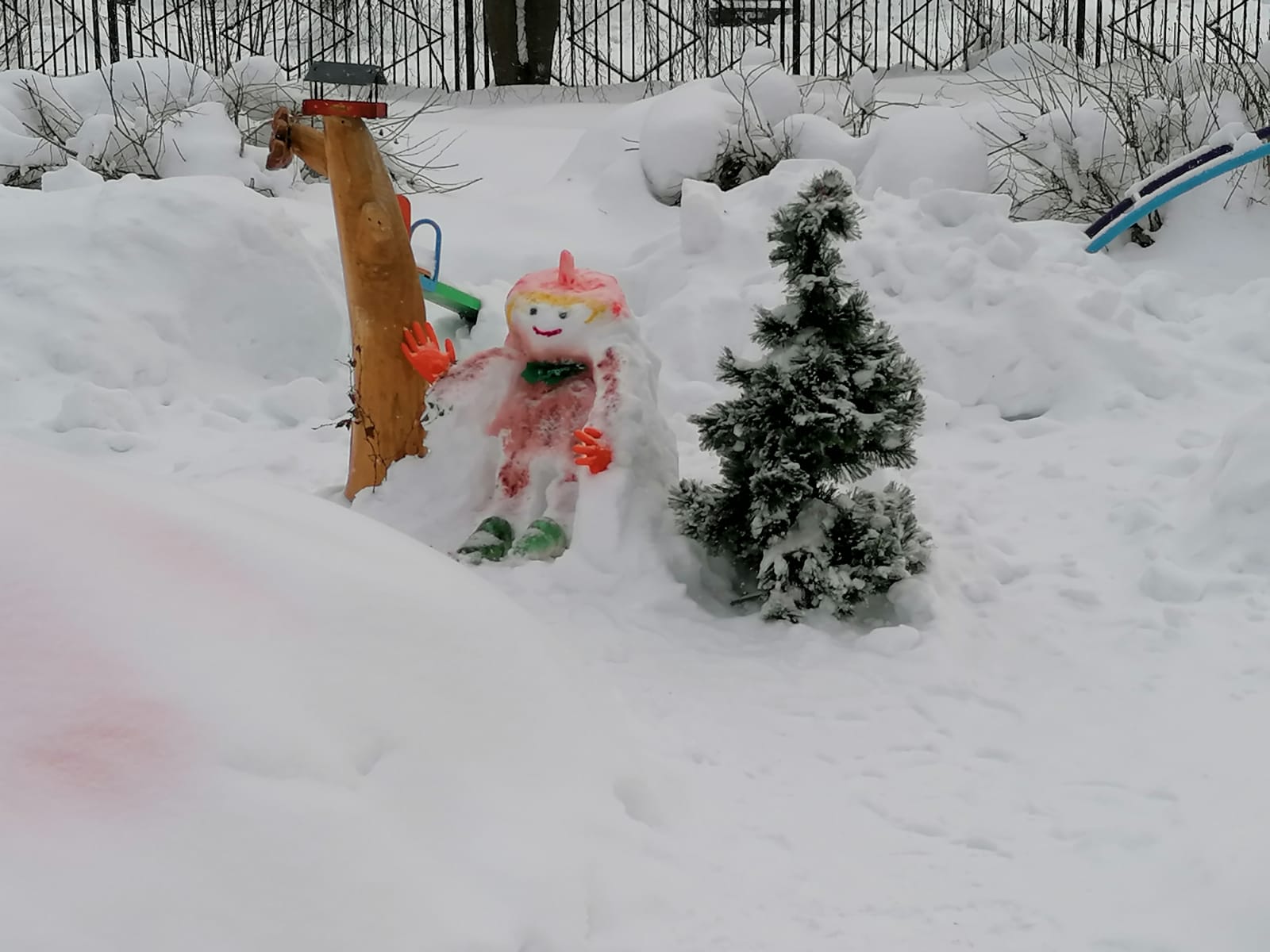 ТИХОНЯ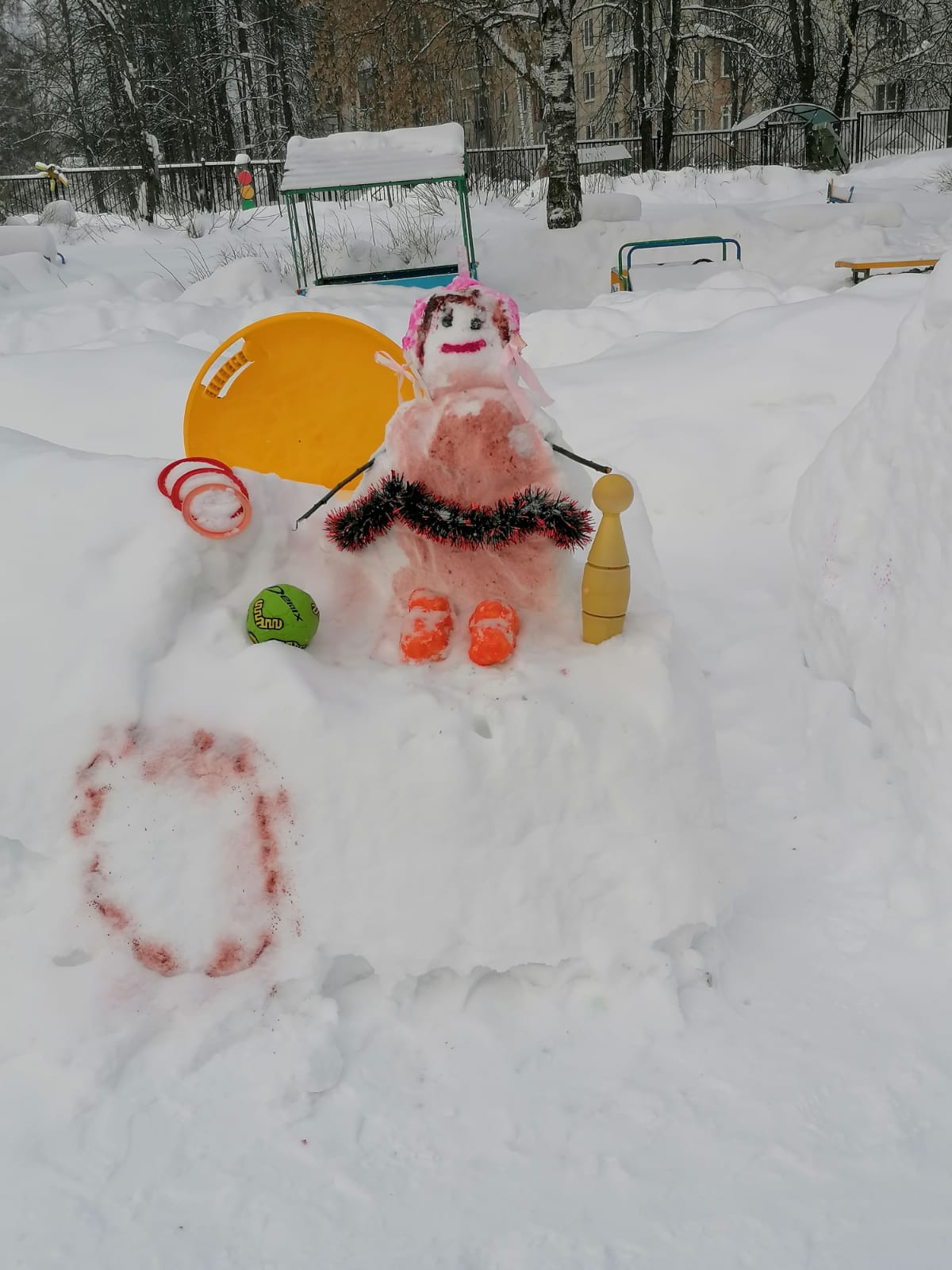 УМНИЦА
ШАЛУН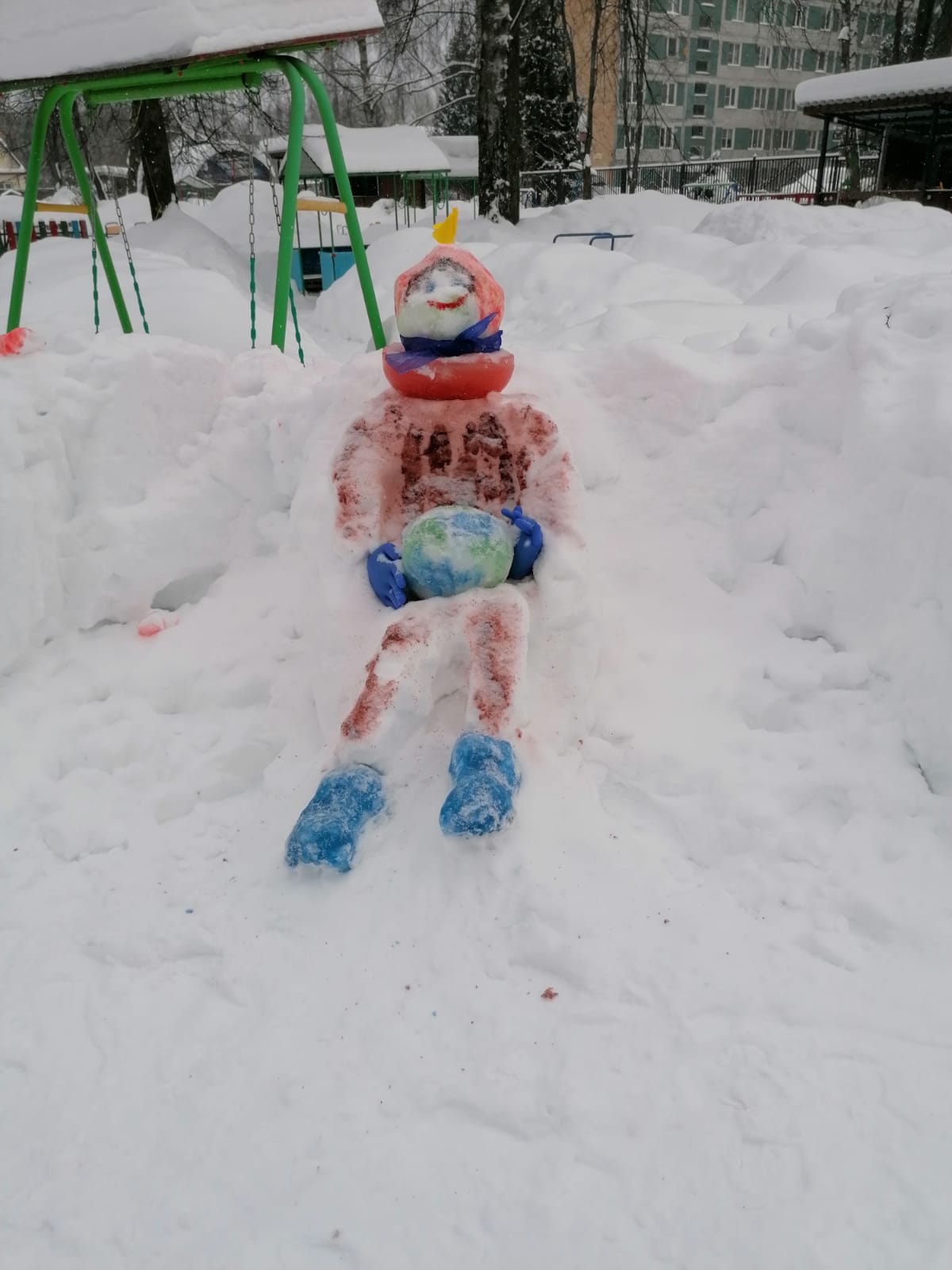 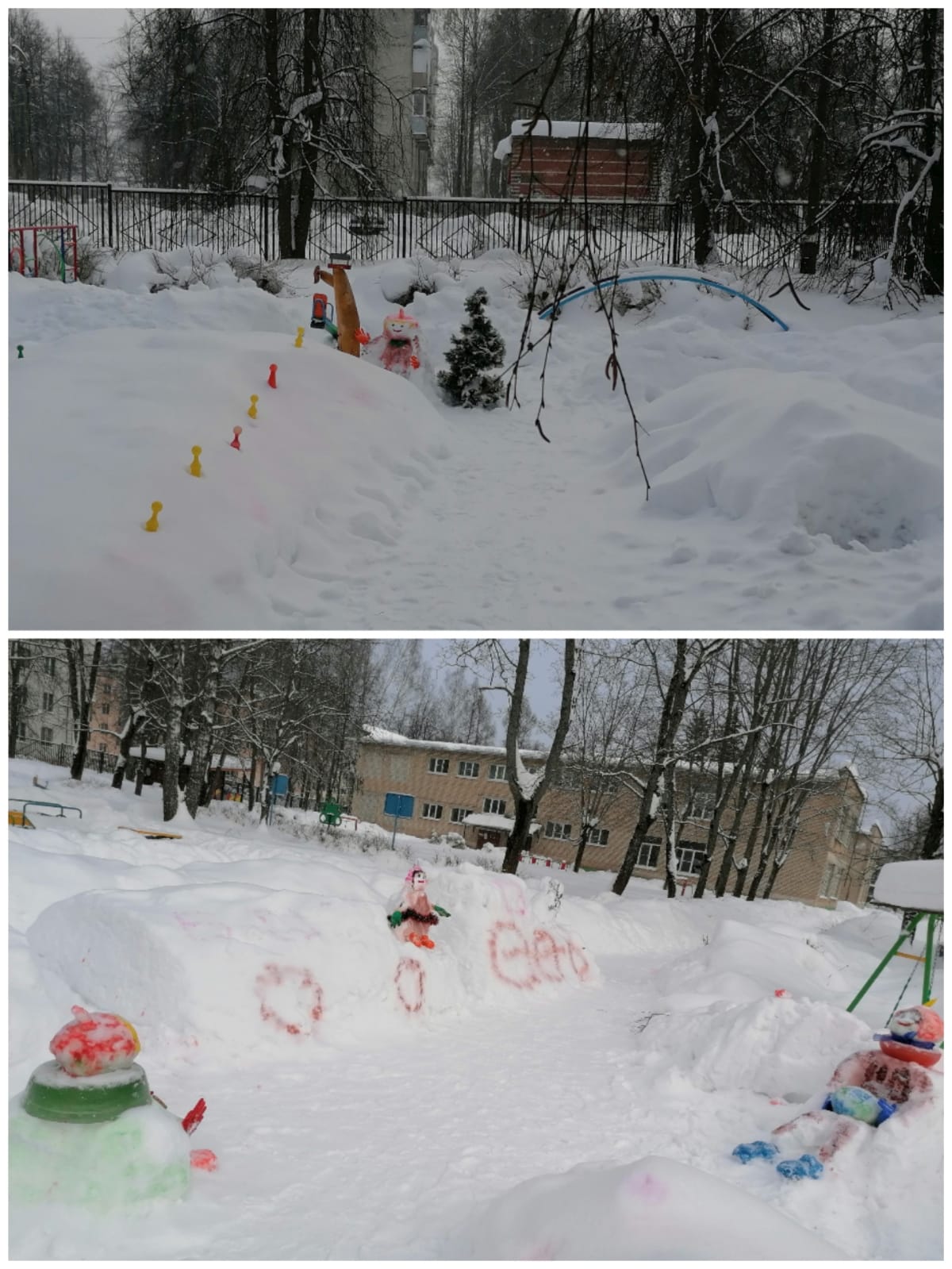 